Согласование договоров с покупателями в системе 1С:УТ. ОглавлениеСогласование договоров с покупателями	11.	Общие моменты (все участники согласования)	22. Подача Заявки (МОП)	33. Согласование Заявки	53.1. Этап Рекомендация по контрагенту (ЮО, МОП).	53.2. Этап Рекомендация по договору (ЮО, МОП).	53.3. Этап Принятие решения о согласовании (ГД, РОП, МОП).	64. Печать договора по согласованной Заявке на согласование договора (все участники согласования).	7Сокращения обозначенияМОП – менеджер отдела продаж.РОП – руководитель отдела продаж.ГД – генеральный директор.КА – контрагент.ЮО – Юридический отдел.Согласование договоров с покупателямиОбщие моменты (все участники согласования)Подача заявки на согласование договора осуществляется в рамках установленного маршрута: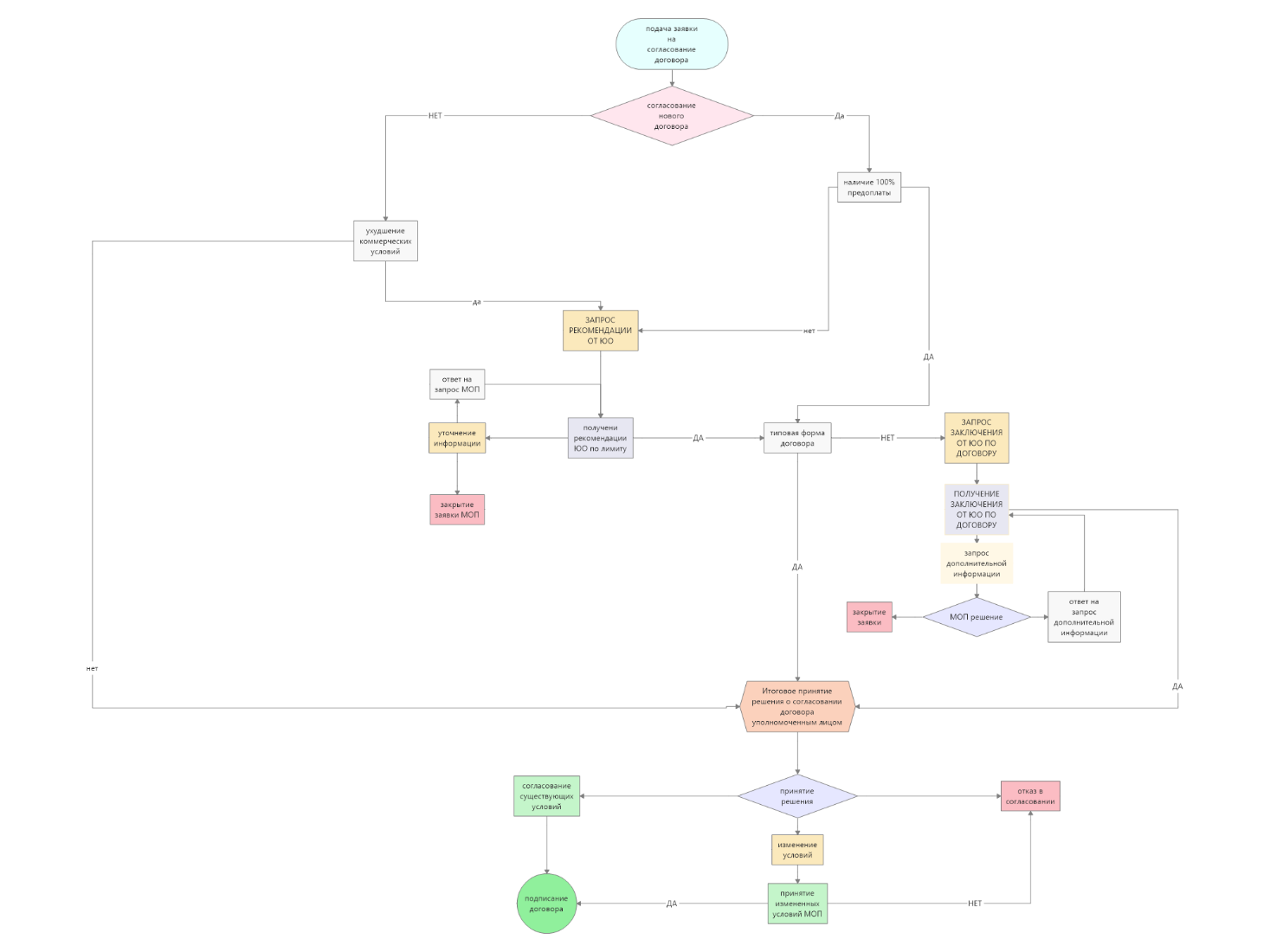 Особенности процесса согласования:1. В рамках механизма согласования не должно допускаться изменение решения согласующего лица уже после выбора действия в 1С: УТ. Решение о изменении результата по уже выполненной задаче возможно только в рамках повторной подачи «Заявки на согласование».2. Процесс согласования Заявки должен происходить в рамках работы по выпадающим сообщениям в 1С, которые формируются у согласующих лиц.Подача Заявки (МОП)Заявка на согласование должна включать в себя следующие признаки:Организация Контрагент Коммерческие условия (сумма лимита отсрочки, количество дней отсрочки, 100% предоплата, частичная предоплата (указать %))Срок действие договора№ договораДату договораФорму договора (ТИПОВАЯ/ТИПОВАЯ С ПРОТОКОЛОМ/КОНТРАГЕНТА)Поле «ФАЙЛ» с возможностью прикладывать документы (предусмотреть право ЮО помечать документы на удаление для формирования итоговой версии)Возможность установки признака в Заявке – «Доп. соглашение» - привязка документа к существующему договору (после согласования такой заявки – заменяет собой существующий договор)Кнопку – «ЗАПУСТИТЬ» для начала процесса согласованияИнициатор подачи Заявки на согласование договора формирует новую Заявку.Заявка на согласование договора имеет ряд обязательных для заполнения полей:- часть из которых необходимо заполнить/выбрать вручную в самой Заявке, и- часть из которых заполняются из соответствующих полей карточки КА.В зависимости от формы договора инициатору согласования потребуется приложить актуальные файлы к заявке:для формы договора «Типовая» приложение файлов не требуется;для формы договора «Типовая с протоколом» требуется приложить файл «Протокол разногласий»;для формы договора «Контрагента» требуется приложить файл «Договор контрагента»;При наличии автопролонгации договора необходимо в поле Срок действия установить дату 31.12.2100.Для подачи Заявки на согласование Дополнительного соглашения по уже заключенному договору необходимо:- установить признак в Заявке – «Доп. соглашение»;- выбрать Договор, к которому заключается доп. соглашение;- прикрепить файл Дополнительного соглашения в поле «Файл договора».Необходимо предусмотреть, что бы после выбора Договора, к которому заключается доп. соглашение происходило автоматическое заполнение полей «Организация», «Контрагент» и «Коммерческие условия».Заявка на согласование Дополнительного соглашения должна позволять:- изменить коммерческие условия действующего договора;- изменить форму действующего договора без изменения его коммерческих условий;- изменить форму действующего договора с изменением коммерческих условий действующего договора.Для того, чтобы начиналось согласование по заполненной Заявке, ее необходимо запустить «в работу» через кнопку «Запустить».После запуска Заявки на согласование она приобретет статус В работе.Также после запуска для инициатора и всех согласующих по конкретной Заявке лиц станет доступным Процесс согласования.Процесс согласования прокладывает маршрут по согласующим лицам и последовательно формирует соответствующие задачи.3. Согласование ЗаявкиПервый этап согласования определяется заложенными в Заявку на согласование договора условиями:Если в Заявке на согласование договора присутствует % отсрочки – то первым этапом согласования является этап Рекомендация по контрагенту.Если в Заявке на согласование договора присутствует форма Клиента или Типовая с протоколом при наличии 100% предоплаты – то первым этапом согласования является этап Рекомендация по договору.Если в Заявке на согласование договора присутствует Типовая форма при наличии 100% предоплаты – то первым этапом согласования является этап Принятие решения о согласовании.3.1. Этап Рекомендация по контрагенту (ЮО, МОП).После запуска Заявки на согласование договора у сотрудников ЮО формируется Задача.Для удобства принятия решения ключевая информация из Заявки дублируется в Задаче, однако при необходимости из Задачи всегда можно перейти к Заявке.На этапе Рекомендация по контрагенту сотрудники ЮО принимают решение по Задаче:Установка стоп-фактора на КА, т.е. отказ в последующем согласовании с оповещением инициатора (блокировка КА). Установка стоп-фактора требует от Службы безопасности выбора стоп-фактора и обоснование его установки. Все Задачи, которые на момент установки стоп-фактора были в статусе В работе будут закрыты для дальнейшего согласования. Подать Заявку на согласование договора с установленным стоп-фактором нельзя.Указание рекомендации для дальнейшего согласования, т.е. переход к следующему согласующему лицу.Запрос информации, т.е. диалог с инициатором (по результатам которого происходит либо переход к следующему согласующему, либо прекращение согласования).3.2. Этап Рекомендация по договору (ЮО, МОП).Сотрудники Юридического отдела получают Задачу.На этапе Рекомендация по договору сотрудники Юридического отдела принимают решение по Задаче:Указание рекомендации для дальнейшего согласования, т.е. переход к следующему согласующему лицу.Указание рекомендации требует от Юридического отдела указание самой рекомендации с возможностью приложения Протокола разногласий, согласованного с КА.Запрос информации, т.е. диалог с инициатором (по результатам которого происходит либо переход к следующему согласующему, либо прекращение согласования).3.3. Этап Принятие решения о согласовании (ГД, РОП, МОП).На этапе Принятие решения Сотрудник, принимающий решение о согласовании (РОП и ГД полномочия одинаковые) принимает решение по Задаче:Согласование договора. Данное действие обеспечит статус Заявки – Согласован.Изменение изначальных условий, указанных в Заявке. Данное действие направляет заявку на исполнителя (МОП) который или соглашается с изменениями (по согласованию с КА) данное действие обеспечит статус Заявки – Согласован или прекращает согласование.Отказ в согласовании Логика всего бизнес-процесса заключается в том, что принятие решения о согласовании договора осуществляется всегда одним сотрудником (все остальные согласующие дают только свои комментарии для принятия решения) в рамках полномочий.4. Печать договора по согласованной Заявке на согласование договора (все участники согласования).По Заявке со статусом «Согласован» должна быть возможность распечатать договорные документы.Договор по типовой форме формируется и распечатывается в 1С автоматически.Актуальные документы (договор по форме КА или протокол разногласий), которые могут быть выведены на печать располагаются в поле «Файл».Как только Заявка приобретает статус Согласован происходит автоматическое формирование договора с контрагентом в системе со всеми согласованными характеристиками из Заявки.При приобретении статуса Согласован по Заявке с признаком Дополнительное соглашение происходит автоматическое формирование договора с контрагентом в системе со всеми согласованными характеристиками из Заявки.Для того, чтобы автоматически сформированный договор начал действовать, т.е. стал доступным для осуществления сделок по нему – необходимо проверить договорные документы на корректность и подпись.Процедура подтверждения заключается в сверке печатной формы с договором из системы. В случае отсутствия нареканий –ответственное лицо отмечает Заявку соответствующим признаком «Подписан».Предполагаю, что права на установку соответствующего признака должны быть у одного лица (желательно, чтобы это лицо занималось учетом действующих договоров)Возможно установка признака «подписан» с ограничением срока – для обеспечения предоставления оригинала подписанного договора.Установка признака «Подписан» предполагает под собой прикрепление уже подписанных договорных документов! Таким образом, все подписанные договорные документы будут храниться в системе в согласованной Заявке на согласование договора.Установка признака «Подписан» для Дополнительного соглашения предполагает прикрепление уже подписанных договорных документов и установки даты подписания дополнительного соглашения.После присвоения признака «Подписать» договор становится доступным для осуществления сделок по нему, а Заявка на согласование договора приобретает статус «ПОДПИСАН».При подписании Заявки на согласование Дополнительного соглашения в системе должен сформироваться новый договора с учетом согласованных данных и закрыться старый датой, предшествующей дате подписания Дополнительного соглашения.